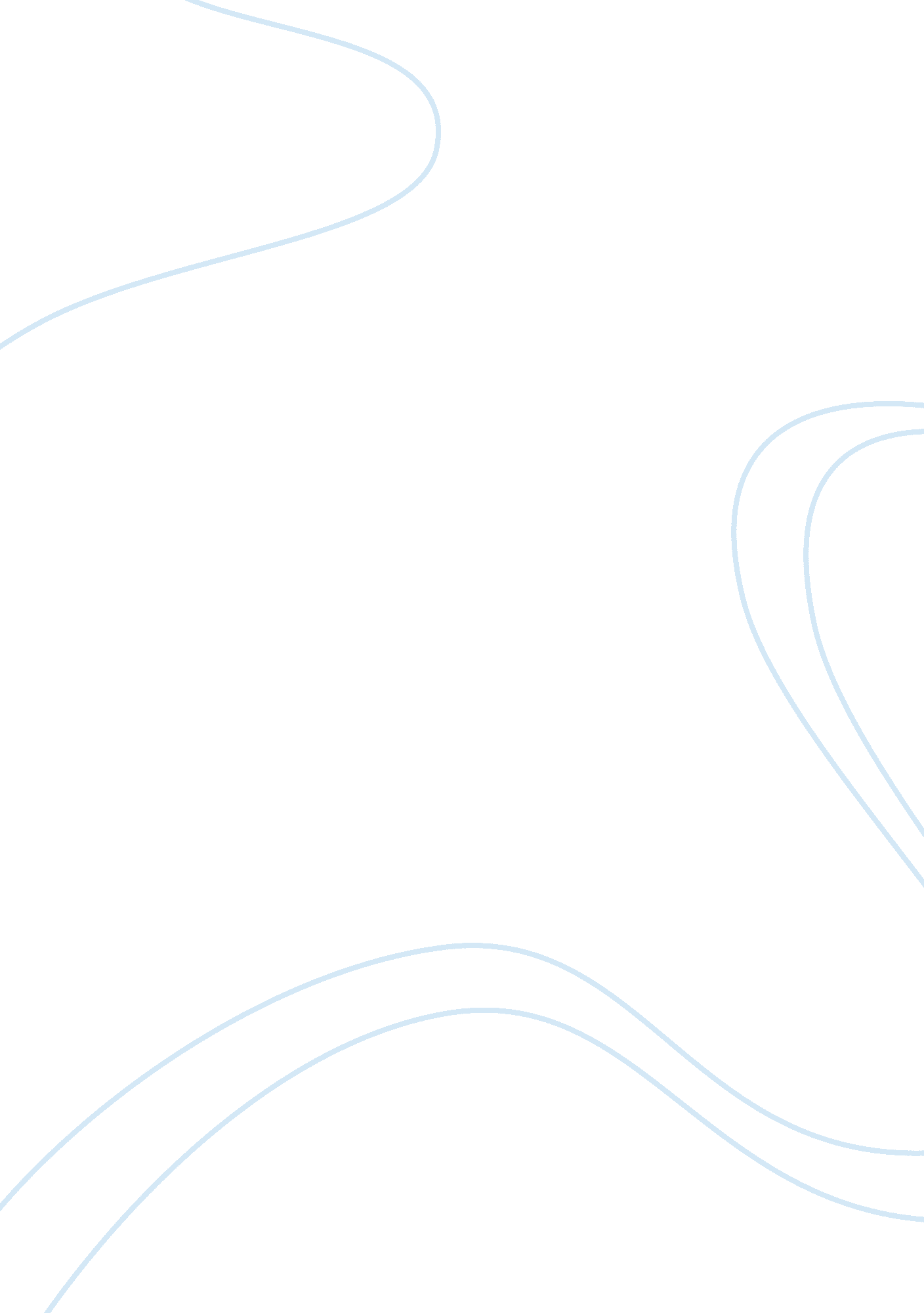 Business law assignment essay exampleLaw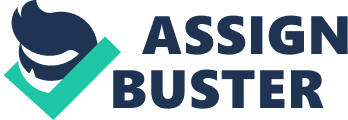 Intentional torts against persons and property The rationale behind the intentional torts for people is to provide conviction. With these kinds of torts, there is no requisite for adjacent reason. These are implemented depending on its certain target which is to take steps with the point of carrying on the subject of the physical or mental consequence upon another individual, and on its broad objective which is to be familiar with extensive confidence that such effect would take because of his dealings (Dreakin, 2003). These are sorted in different aspects. With the context of physical attack and battery, attack is the danger of instant damage that provokes rationalanxietyof a forthcoming impairment. Battery, on the other hand, is the illegal and injurious bodily dealings with anyone (Lunney, 2003). As Dreakin stated, another category is the context of misleading custody and business defense decrees (2003). He wrote that deceptive detention is a deliberate incarceration of an individual without validation and one’s permission. Commercial security acts let businessmen to restrain and probe alleged shoplifters without being taken as accountable for detention if there are rational basis for disbelief. Additionally, offense of disposition and incursion of confidentiality is also under these as again written by Dreakin. Insult of character is typified if an individual creates an untruthful declaration about someone. Also, each individual has an entitlement to live privately. Infringement of this privilege is the tort of foray of the permission to confidentiality. On the other hand, according to Lunney, intentional torts against property are characterized with the intrusion with a holder’s entitlement to private ownership of territory (2003). These represent the tort of intrusion to property. Infringement to private possessions comes about every time one harms another individual’s assets. Translation of individual belongings crop up when a person who is allowed to take hold of the assets fails to return it. Elements of negligence These include t hat the accused person is obliged aresponsibilityto the petitioner. An obligation of custody is the duty people are indebted to each other not to bring about unfair destruction (Mills, 2002). Magistrates settled on whether a this obligation of charge is obliged in particular state of affairs by appropriating a logical human criterion of an impartial, cautious, and punctilious individual have acted in the similar situations or a realistic specialized benchmark where the accused person has a distinct proficiency or aptitude. An element of negligence here is that t he person in blame contravened this responsibility of custody. Furthermore, a violation of this is the fiasco to charge. Another factor is that the claimant must experience individual harm or mutilation to his or her possessions to restore pecuniary indemnity for the charged individual’s laxity. It follows that an individual who executed a careless deed is not legally responsible except if his or her action was the source of the complainant’s damages. Another perspective is that an individual who perpetrated a slipshod deed is not responsible if causation actually can be confirmed. And lastly, in adjacent or lawful source, the directive institutes a situation along a sequence of proceedings brought about by a nonchalant splinter group after which that group is no longer officially accountable for the penalties of the individual’s dealings (Mills, 2002). Negligence per se and special negligence doctrines including negligent infliction of emotional distress and res ipsa loquitor Negligence by itself is a tort where the infringement of the law or regulation comprises the violation of the obligation of custody (Mills, 2002). An instance takes account of a ruling that sets up a responsibility for resident owners to clean and mend their own places and walkways. A special negligence doctrine includes on purpose infliction of demonstrative trouble or the tort of indignation happens when an individual’s tremendous and contemptible demeanor deliberately or frantically triggers relentless expressive anguish to another individual (Mills, 2002). A number of authorities have broadened this principle to take in careless infliction of demonstrative trouble where the complainant’s disregard sets off demonstrative disturbance. The most widespread case in point is witnesses who behold the harm or bereavement of afamilymember or relative instigated by someone’s careless behavior. “ Res ipsa loquitur” then can arise when the plaintiff was in absolute domination of the circumstances and the claimant would not have undergone damage but for another’s disregard (Mills, 2002). A clear illustration is a surgical tool or piece of equipment left in a patient’s remains. Contributory negligence versus comparative negligence As articulated by Mills, comparative negligence is regarded as a limited resistance that lessens the quantity of impairments that a petitioner can recuperate in a claim built on inattention established upon the level to which the claimant’s personal carelessness played a part to bring about the destructions (2002). As soon as this resistance is upheld, the observer of information, customarily a panel of adjudicators, must resolve the scale to which the petitioner’s inattention in opposition to the shared carelessness of all prosecuted defendant play a role to instigate the claimant’s impairments. This would eradicate the massive rubbish of court wherewithal used up on clarifying and employing the mess of immunities to causative carelessness (Mills, 2002). It is an amendment of the policy of causal disregard, which forbids any upturn by a petitioner whose carelessness supplied, even austerely, to setting off the mutilations. Judges have responded to the strictness of causal inattention by generating exemptions to elude its function. This line of attack further make matters worse the in the directive and contributes in the inequitable management of likewise situated petitioners. Causative carelessness is not an obstruction to recuperation once the defendant’s ways mounts to the intensity of overall carelessness. Legal theories and examples of product liability The regulation of productaccountabilityis the part of edict which makes arrangements with the responsibility of the producer, trader or dealer of an item for consumption for damages which are consequences of unsafe and faulty goods. Manufactured goods subject to the directive pass by the range from groceries, drugs, domestic devices, vehicles, healthcheck equipments and many other things (Legal Match, 2007). At general decree, the transaction of merchandise was perceived as a business-related operation upon which merely the factions to the industrial agreement could litigate. However, the rule has been modified to the condition where at present almost any indignant person by a substandard item which is irrationally hazardous for its projected usage, can convey a lawsuit for impairments in opposition to any institution in the allocated string of the merchandise, whether it be the producer, the seller, the dealer or even the manufacturer of a piece of the product. There are several conjectures or considerations upon which an ill-treated group of persons can take a charge in item responsibility regulation such as carelessness,  violation of implied and definite service contracts, and stern legal charge. These premises go beyond to a great degree and are the effect of significant progression of the edict, with stringent legal responsibility being the most recent. Doctrine of strict liability This policy is an officially authorized set of guidelines that designates an individual to be accountable for the harm and deficiency brought about by their doings and errors in spite of blameworthiness or blunder in illicit stipulations (Samaha, 2001). Authoritarian accountability is vital in torts, particularly item legal responsibility, business directive, and  unlawful rules. This is the charge despite the consequences of mistake. Under this principle, an individual may be held accountable, in spite of the scale of carried out attention and custody, for reparations or damages attributed by his or her item for consumption or doings (Samaha, 2001). Moreover, strict liability takes account of charges for tribulations instigated by unusually perilous actions or momentous latent injury, elevated level of jeopardy, not normally acted upon, or faulty goods. The study of its advantages and disadvantages can be further analyzed in the item legal responsibility context. Tort, its categories and the payable damages Tort is a lawful word which denotes a social damage, and can be iniquitous injustice, that is documented by edict as basis for a court case (Lunney, 2003). Disparate from freely tacit compulsions on the different kinds of groups involved in a deal, the obligations under tort edict are fixed for all general public in that field. Tort law is applied whenever an individual causes detriments of any person’s physique, possessions, official privileges, or fall foul of a responsibility owed under  constitutional decree. The three categories of this are the following. The main action in tort is disregard, which is exercised to safeguard personal self and belongings, together with non concrete economic welfare (Dreakin, 2003). There are specific torts that expressly save from harm some territories, such as bother, which is austere responsibility for fellow citizens who hinder with an individual’s pleasure of their assets. There is also tort for mistaken incarceration, and for slander, where a person constructs an unsupportable assertion corresponded to be truthful which harms the status of another. Legislative torts are also present, forming responsibility of items for consumption and restrictions in contrast to non-aggressive businesses. The groundwork of industry directive in the contemporary interest position also sets in motion with tort as a way to alleviate incompatible affairs involving the coalitions and managers. In connection with the tort law, the word damages stand for the sum of capital that magistrates will bid the involved person to compensate the petitioner on what the accused individual has done when the lawsuit is determined in support of the petitioner. The claimant must be able to set up the approval of the judges, at surcharge to nuisance and distress that they have gone through, corporeal damage, loss of resources or a tangible decline in the condition of their life. Defects in manufacture, design, and packaging Another feature which takes place in legal responsibility of manufactured goods regulation is the peculiarity concerning mechanized defects and blueprint flaws. An industrialized deficiency surfaces when the completed item for consumption does not match to the producer’s procedures or qualifications (Legal Match, 2007). A case in point is that there is a serrated rim on a vehicle ashtray, where the maker’s set of procedure constitutes a flat side, but a glitch came about at some point in the course. Model flaws, alternatively, happen once commodities are created precisely as the maker planned, yet the merchandise itself is considered to be irrationally unsafe for its projected utilization (Legal Match, 2007). A means of transportation that cannot endure damages at some stage in a collision would be deemed to have a design shortcoming. A great deal of recent merchandise charge proceedings is composed of this kind of defect, and this matter is extensive enough to deal with various types of allegations in which a the model of goods turns out to be unduly risky products. In that way, these goods definitely bring about danger. The course of assessing whether an innate hazard yields manufactured goods to be unjustly perilous for its anticipated consumption constantly entails weighing up the effectiveness of the merchandise and its design and packaging against the peril caused by the goods (Legal Match, 2007). References: Deakin, Simon, Johnston, Angus & Markesinis, Basil (2003) Tort Law. 5th Ed. Oxford University Press. ISBN 0-19-925711-6 Legal Match (2007). Product Liability Lawyers Retrieved June 5, 2007, from http://www. legalmatch. com/law-library/article/product-liability-lawyers. html Lunney, Mark & Oliphant, Ken (2003) Tort Law - Texts, Cases. 2nd Ed. Oxford University Press, ISBN 0-19-926055-9 Mills, William S. (2002) Contributory Negligence Retrieved June 5, 2007, from http://www. ncatl. org/file_depot/010000000/0-0000/9208/folder/19286/Mills_May02. pdf Samaha, Joel (2001) Garnett v. State. Department ofSociologyat the University of Minnesota Retrieved June 5, 2006, from http://www. soc. umn. edu/~samaha/cases/garnett_v_state. htm. 